Katowice, 12.03.2019 r.
Poznaliśmy laureatów FRYDERYKÓW 2019 w kategoriach muzyki poważnej!We wtorek 12 marca na uroczystej gali wręczono statuetki w ośmiu kategoriach muzyki poważnej, a także Złote Fryderyki za całokształt osiągnięć artystycznych. Ceremonię uświetniły m.in. występy wybitnych polskich solistów: Szymona Nehringa i Janusza Wawrowskiego, którym towarzyszyła Narodowa Orkiestra Symfoniczna Polskiego Radia w Katowicach pod dyrekcją Alexandra Humali. Gala była transmitowana w telewizji Metro. W tym roku nagrody muzyczne Fryderyk zmieniły formułę otwierając się na publiczność. Tegoroczna gala odbyła się w siedzibie Narodowej Orkiestry Symfonicznej Polskiego Radia 
w Katowicach, obiekcie ze znakomitą akustyką, który stworzył idealne warunki do uświetnienia 25-lecia Fryderyków. Triumfatorami gali okazali się muzycy związani z Narodowym Forum Muzyki im. Witolda Lutosławskiego we Wrocławiu, których Akademia uhonorowała aż trzema statuetkami w kategoriach: Muzyka Chóralna, Oratoryjna i Operowa, Muzyka Dawna oraz Muzyka Współczesna. Płyta Janusza Wawrowskiego „Hidden Violin” uznana została za najlepszy album z recitalem solowym, a Kwartet Śląski odebrał statuetkę za najwybitniejsze nagranie muzyki polskiej.Uhonorowano także artystów szczególnie zasłużonych dla polskiej kultury muzycznej. Nagrody Złoty Fryderyk za całokształt osiągnięć artystycznych otrzymali: Jacek Kaspszyk - światowej sławy polski dyrygent, dyrektor artystyczny Filharmonii Narodowej w Warszawie oraz Wanda Warska – wokalistka jazzowa, kompozytorka i poetka, w której imieniu statuetkę odebrała córka - Gabriela Kurylewicz.





Pełna lista nagrodzonych w 8 kategoriach, w trakcie Gali Muzyki Poważnej:
Album Roku Muzyka Chóralna, Oratoryjna i Operowa Stanisław Moniuszko - Widma.Chór NFM, Wrocławska Orkiestra Barokowa pod dyrekcją Andrzeja KosendiakaKompozytor: Stanisław MoniuszkoWykonawcy: Jarosław Bręk, Aleksandra Kubas-Kruk, Mariusz Bonaszewski, Paweł Janyst,Chór NFM, Wrocławska Orkiestra Barokowa pod dyrekcją Andrzeja KosendiakaReżyser dźwięku: Andrzej Sasin, Aleksandra Nagórko

Album Roku Muzyka DawnaMarcin Mielczewski II. Wrocław Baroque Ensemble, Andrzej KosendiakKompozytor: Marcin MielczewskiWykonawcy: Wrocław Baroque Ensemble pod dyrekcją Andrzeja KosendiakaReżyser dźwięku: Andrzej Sasin, Aleksandra NagórkoWydawca: Narodowe Forum Muzyki im. Witolda Lutosławskiego, CD Accord

Album Roku Muzyka KameralnaGiovanni Battista Pergolesi – Stabat Mater, Paweł Łukaszewski – Luctus Mariae. Anna Mikołajczyk-Niewiedział, Wanda Franek Kompozytor: Giovanni Battista Pergolesi; Paweł ŁukaszewskiWykonawcy: Anna Mikołajczyk-Niewiedział, Wanda Franek, Zbigniew Pilch, Radosław Kamieniarz, Piotr Chrupek, Jarosław Thiel, Janusz Musiał, Marta NiedźwieckaReżyser dźwięku: Andrzej BrzoskaWydawca: Wydawnictwo UMFC – Chopin University PressAlbum Roku Recital Solowy 
Hidden Violin. Janusz Wawrowski, Jose Gallardo 
Kompozytor: Henryk Wieniawski, Grażyna Bacewicz, Ignacy Jan Paderewski, Ludomir Różycki, Mieczysław Karłowicz, Witold Lutosławski, Karol Szymanowski
Wykonawcy: Janusz Wawrowski (skrzypce), Jose Gallardo (fortepian)
Reżyser dźwięku: Andrzej Sasin, Aleksandra Nagórko
Wydawca: Warner Music Poland 


Album Roku Muzyka Symfoniczna i Koncertująca 
Błażewicz, Łukaszewski, Czarnecki - Polskie koncerty współczesne.
Marcin Dylla, Paweł Gusnar, Jakub Jakowicz, Tomasz Strahl, Filharmonia Kameralna im. Witolda Lutosławskiego w Łomży, Jan Miłosz Zarzycki
Kompozytor: Marcin Błażewicz, Paweł Łukaszewski, Sławomir Czarnecki
Wykonawcy: Marcin Dylla, Paweł Gusnar, Jakub Jakowicz, Tomasz Strahl, Filharmonia Kameralna im. Witolda Lutosławskiego w Łomży pod dyrekcją Jana Miłosza Zarzyckiego
Reżyser dźwięku: Andrzej Brzoska
Wydawca: DUX Recording Producers

Album Roku Muzyka Współczesna 
Supernova. Atom String Quartet, NFM Orkiestra Leopoldinum, Christian Danowicz 
Kompozytor: Hanna Kulenty-Majoor, Mateusz Smoczyński, Dawid Lubowicz, Michał Zaborski, Krzysztof Lenczowski 
Wykonawcy: Atom String Quartet i NFM Orkiestra Leopoldinum pod dyrekcją Christiana Danowicza 
Reżyser dźwięku: Antoni Grzymała, Agnieszka Szczepańczyk 
Wydawca: Narodowe Forum Muzyki im. Witolda Lutosławskiego, CD Accord 
Krystian Zimerman - Leonard Bernstein: Symphony No. 2 "The Age of Anxiety". Berliner Philharmoniker, Simon Rattle Kompozytor: Leonard Bernstein
Wykonawcy: Krystian Zimerman, Berliner Philharmoniker pod dyrekcją Simona Rattle
Reżyser dźwięku: René Möller
Wydawca: Deutsche Grammophon/Universal Music Polska
Najwybitniejsze Nagranie Muzyki Polskiej 
Silesian Quartet and Friends - Grażyna Bacewicz: Kwintety fortepianowe, Kwartet na 4 skrzypiec, Kwartet na 4 wiolonczele 
Kompozytor: Grażyna Bacewicz
Wykonawcy: Kwartet Śląski, Wojciech Świtała, Krzysztof Lasoń, Małgorzata Wasiucionek, Polish Cello Quartet
Reżyser dźwięku: Beata Jankowska-Burzyńska
Wydawca: CHANDOS
Partnerem ZPAV przy organizacji tegorocznych Gal FRYDERYK jest Związek Artystów Wykonawców STOART oraz Stowarzyszenie Autorów ZAiKS. Współgospodarzem wydarzenia jest miasto Katowice. Za produkcję wydarzenia odpowiadają agencje: LIVE oraz Festival Group. MATERIAŁY PRASOWE DOSTĘPNE NA WWW.LIVEHUB.COM.PL/FRYDERYKFESTIWAL  
KONTAKT DLA MEDIÓW:AKADEMIA FONOGRAFICZNA / ZPAVAgnieszka Rapacka – koordynator Akademii Fonograficznej: a.rapacka@zpav.plQL CITY Music & Entertainment PRKatarzyna Kowalewska: k.kowalewska@qlcity.pl, tel.: +48 781 268 180AGENCJA LIVEŁukasz Kubacki: lukasz.kubacki@live.com.pl, tel.: 606 387 187Tomek Ignatowicz: tomek@live.com.pl, tel.: 600 384 484 


O Związku Producentów Audio Video 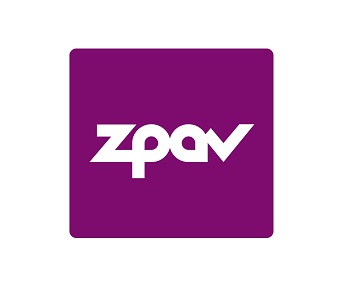 Związek Producentów Audio Video jest stowarzyszeniem producentów fonogramów i wideogramów. ZPAV powstał w 1991 roku z inicjatywy osób z branży muzycznej, przede wszystkim w celu reprezentowania interesów legalnych producentów w obliczu piractwa fonograficznego, które na początku lat 90. sięgało 95%. ZPAV, posiadając zezwolenie Ministerstwa Kultury i Dziedzictwa Narodowego, chroni praktycznie wszystkich producentów nagrań funkcjonujących na polskim rynku.ZPAV jest polską Grupą Krajową Międzynarodowej Federacji Przemysłu Fonograficznego (IFPI), która zrzesza i reprezentuje światowy przemysł muzyczny (ponad 1 400 firm w 66 krajach).